Name ___________________________________Thornton Urban Farming Initiative Scavenger Hunt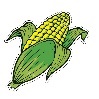 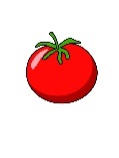 What kind of skills do students learn at the Thornton Urban Farming Initiative? ________________________________________________________________________What 2 favors must people do if they want to receive seeds from the Thornton Urban Farming Initiative? ________________________________________________________________________________________________________________________________________________________________________________________________________________________Which two gasses can heat a compost pile up to 160°F when combined? 1.___________________________________     2.______________________________  Name two sources of Nitrogen? ________________________________________________________________________What are male bees called? _______________________________________________________How many eggs does a queen bee lay in a day? ______________A week? ____________Why is bee colony collapse a major problem? ________________________________________________________________________________________________________________________________________________How are bees and wasps alike? How are they different? (Include 3 similarities and 3 differences) ________________________________________________________________________________________________________________________________________________________________________________________________________________________What do you plant in the ground if you want to grow potatoes? __________________________________________What chemical makes peppers hot? __________________________________________What is the most popular variety of corn grown in the world? ___________________________________________What is bolting? ________________________________________________________________________________________________________________________________________________Are tomatoes a fruit or vegetable? __________________________________________________What happens in Bruno Spain every year? Would you participate in this event? Why or why not? ________________________________________________________________________ ________________________________________________________________________List 5 different fruits or vegetables grown at the Thornton Urban Farming Initiative._____________________________________________________________________________________________________________________________________________________________________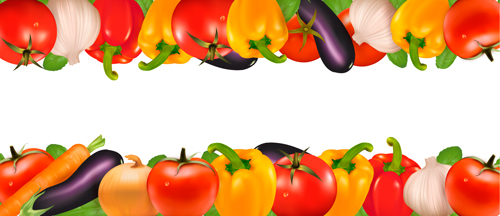 ANSWER KEYWhat kind of skills do students learn at the Thornton Urban Farming Initiative?   ___Basic Agricultural Skills _______________________________________________What 2 favors must people do if they want to receive seeds from the Thornton Urban Farming Initiative? __Grow extra to give to food bank or friend in need _Encourage others to do the same Which two gasses can heat a compost pile up to 160°F when combined? 1.___carbon____________________     2.____nitrogen______________________  Name two sources of Nitrogen? _vegetable scraps, egg shells, grass, used coffee ____________________________________________________________________What are male bees called? _____Drones__________________________________________________How many eggs does a queen bee lay in a day? ___3,000____A week? __21,000___Why is bee colony collapse a major problem? _1/2 of fruits and vegetables require bees for their pollination. If the bees are not around to pollinate, many fruits and vegetables will not grow. _________________________________________________How are bees and wasps alike? How are they different? (Include 3 similarities and 3 differences) __Differences: Bees are herbivores, wasps are omnivores, wasps are more aggressive then bees, bees are fuzzy, wasps fly in a zig-zag pattern. Similarities: answers will very. What do you plant in the ground if you want to grow potatoes? _____potatoes_____________________________________What chemical makes peppers hot? ______capsaicin____________________________________What is the most popular variety of corn grown in the world? ____Dent Corn __What is bolting? When lettuce, spinach, and basil create flowering stems that produce seeds. Are tomatoes a fruit or vegetable? ______vegetables______________________What happens in Bruno Spain every year? 40,000 people gather for a tomato fight. ________________________________________________________________________List 5 different fruits or vegetables grown at the Thornton Urban Farming Initiative._____________________________________________________________________________________________________________________________________________________________________